Túrakód: Sz-f_10,7  /  Táv.: 10,7 km  Szintidő: 1:32 óra, (átlagseb.: 6,98 km/h  /  Frissítve: 2022-09-27Túranév: Szilveszteri futás_10,7 kmRésztávokhoz javasolt rész-szintidők (kerekített adatok, átlagsebességgel kalkulálva):Feldolgozták: Baráth László, Hernyik András, Valkai Árpád, 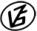 Tapasztalataidat, élményeidet őrömmel fogadjuk! 
(Fotó és videó anyagokat is várunk.)RésztávRésztávRész-szintidőRész-szintidőSz-f_10,7_01-rtSz-f_R-C - Sz-f_10,70:460:46Sz-f_10,7_02-rtSz-f_10,7- Sz-f_R-C0:461:32